 :	          MORBIHAN  JUDO.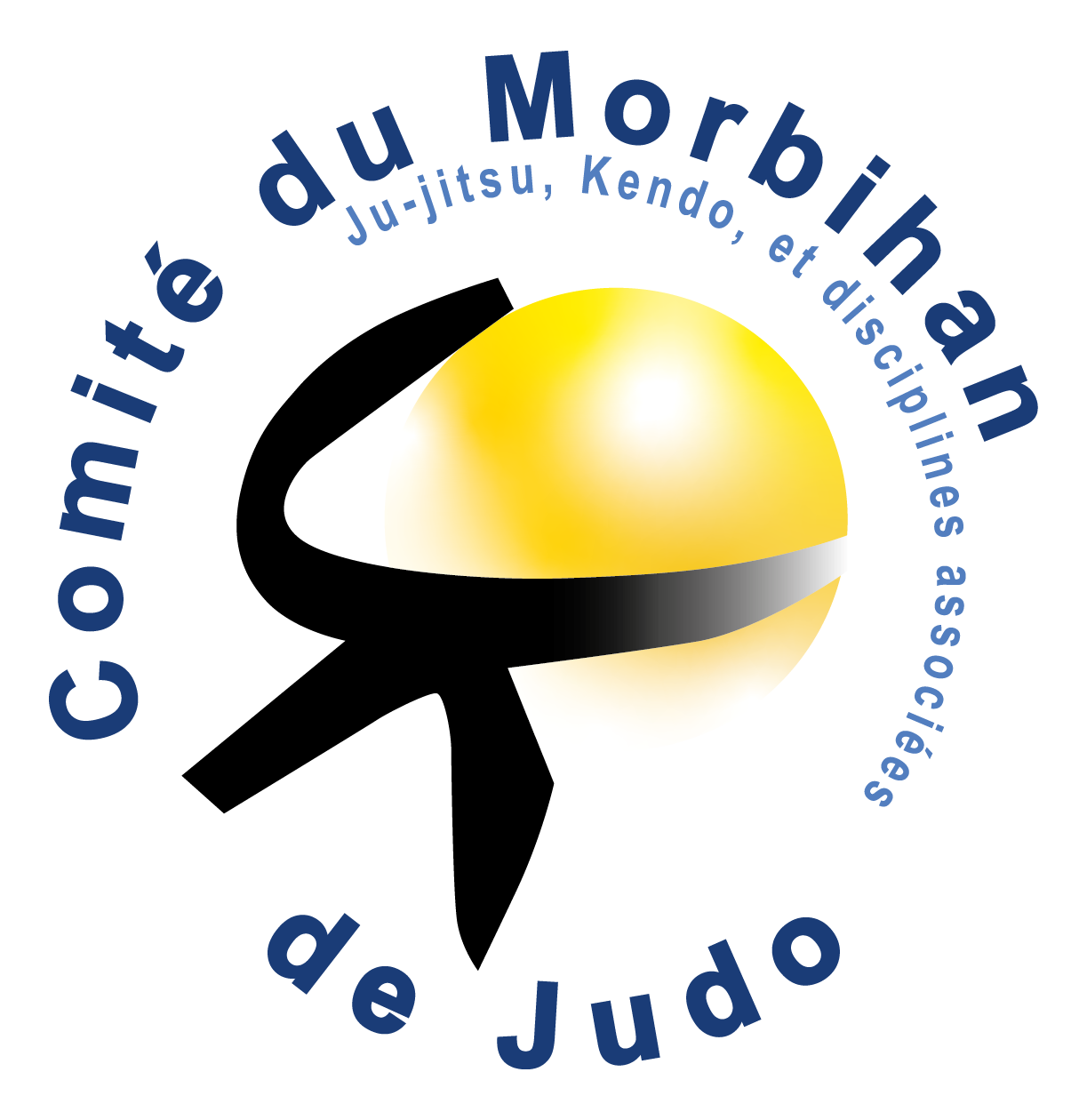 Adresse :    1 Rue des Genêts 56400 PLOUGOUMELENFICHE D’APPEL À CANDIDATURE INDIVIDUELLEOLYMPIADE 2024 - 2028ELECTION DES REPRESENTANTS DES ENSEIGNANTS.CONDITIONS D’ELIGIBILITEArt. 9 des statuts de comité et Art. 6 du règlement intérieur fédéralConformément aux dispositions de l’article 6 du règlement intérieur fédéral, l’assemblée générale qui procède à l’élection du comité directeur du comité désigne pour la durée de l’olympiade deux (2) représentants des enseignants, une femme et un homme. Chaque représentant doit : être licencié dans un « club » affilié ayant son siège et ses activités sur le territoire de l’organisme qui l’élit ;ne pas faire l’objet d’une interdiction de droit de vote ou d’éligibilité en vertu de l’article 131-26 du code pénal ;être titulaire d’un diplôme inscrit au Répertoire National de Certifications Professionnelles (RNCP) permettant l’enseignement d’une discipline fédérale ;être titulaire d’une carte professionnelle en cours de validité ;être en exercice au moment de son élection.IDENTITE - FONCTIONCANDIDAT(E)NOM 			Prénom			Sexe 	……..Adresse		Code postal			Ville		Date/lieu de naissance		Nationalité	Profession		 portable			Email-@		N° de licence			de la saison en coursClub d’appartenance		où l’enseignant est licencié N° d’affiliation du club	Club			où l’enseignant exerce N° d’affiliation du club	Diplôme d’enseignant (joindre copie) : N° du diplôme : 	N° carte professionnelle (joindre copie): 	Grade			Date d’obtention du grade	FONCTIONS ACTUELLES AU SEIN DU JUDO FRANÇAISNiveau Fédération		Niveau Région		Niveau Département		Niveau Club		FONCTIONS ANTERIEURES AU SEIN DU JUDO FRANÇAISNiveau Fédération		Niveau Région		Niveau Département		Niveau Club		AUTRES FONCTIONS DANS LE MOUVEMENT SPORTIF, ASSOCIATIF ET AUTRES ATTESTATION – cocher les réponses correspondantesLe (la) soussigné(e) 	certifie :être licencié dans un « club » affilié ayant son siège et ses activités sur le territoire de l’organisme qui l’élit ;ne pas faire l’objet d’une interdiction de droit de vote ou d’éligibilité en vertu de l’article 131-26 du code pénal ;être titulaire d’un diplôme inscrit au Répertoire National de Certifications Professionnelles (RNCP) permettant l’enseignement d’une discipline fédérale ;être titulaire d’une carte professionnelle en cours de validitéêtre en exercice au moment de son élection.Fait à			le			Signature 		A compléter par le ComitéDEPÔT DE CANDIDATURELa présente attestation est déposée conformément à l’Article 10 des statuts de Comité. Elle doit parvenir 40 JOURS AVANT LA DATE DE L’ASSEMBLEE GENERALE SOIT AVANT LE DIMANCHE 7 AVRIL 2024	 (date de dépôt).Le dépôt de candidature peut s’effectuer : Par mail à l’adresse suivante :judo.morbihan.secretariat@orange.frPar lettre recommandée avec accusé de réception envoyée à l’adresse suivante :1 Rue des Genêts 56400  PLOUGOUMELENdans ce cas le cachet de la poste de la date d’envoi de la LR / AR fera foi.Partie réservée au ComitéCandidature enregistrée le  	reçue par : 		lettre recommandée avec accusé de réception		déposée au comité contre récépisséVisa de réception en qualité de 		Téléphone :   06 14 55 29 56Email :   judo.morbihanpresident@orange.fr